  ANEXO 1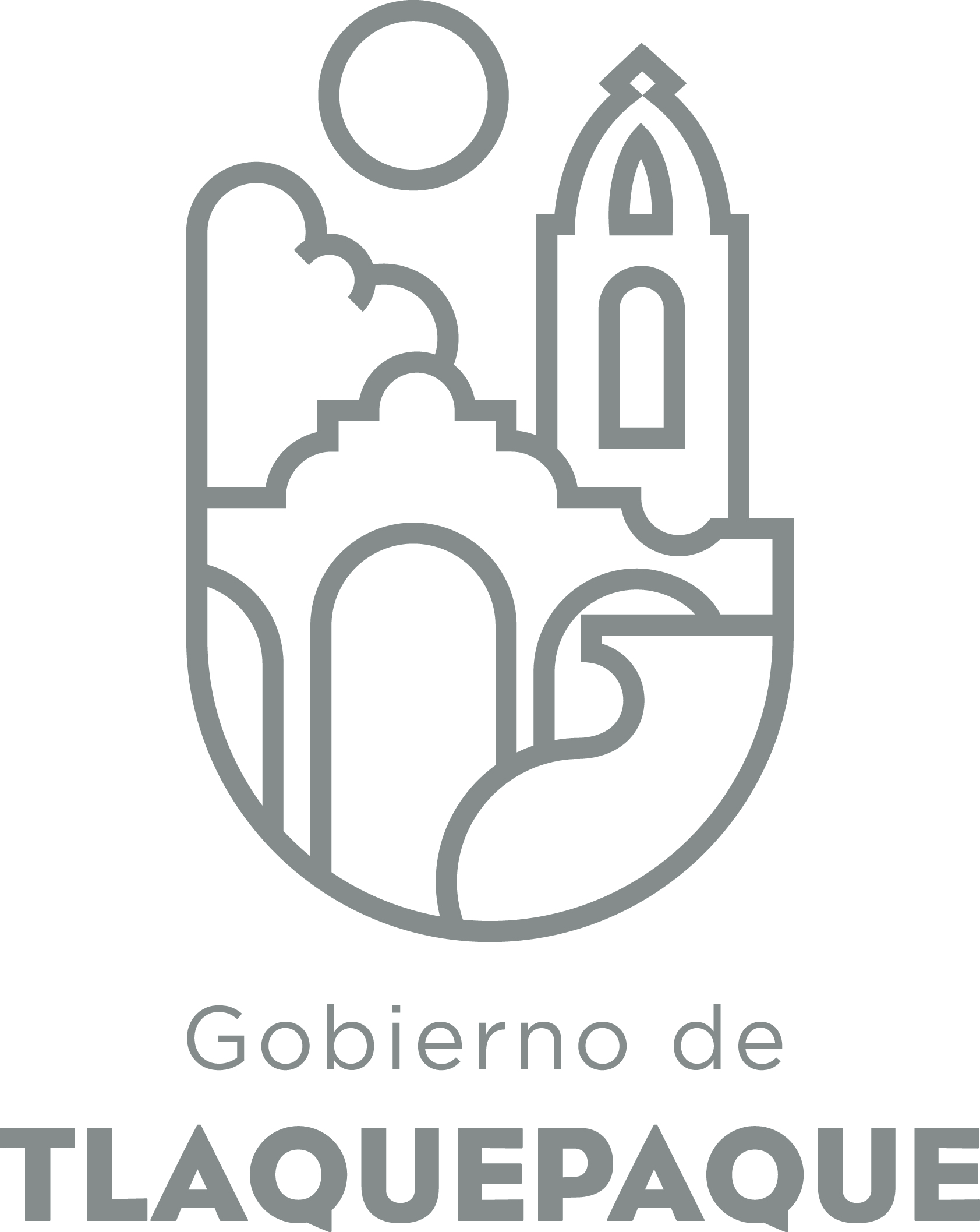 
1.- DATOS GENERALESANEXO 22.- OPERACIÓN DE LA PROPUESTARecursos empleados para la realización del Programa/Proyecto/Servicio/Campaña (PPSC)  ANEXO 1
1.- DATOS GENERALESANEXO 22.- OPERACIÓN DE LA PROPUESTARecursos empleados para la realización del Programa/Proyecto/Servicio/Campaña (PPSC)  ANEXO 1
1.- DATOS GENERALESANEXO 22.- OPERACIÓN DE LA PROPUESTARecursos empleados para la realización del Programa/Proyecto/Servicio/Campaña (PPSC)  ANEXO 1
1.- DATOS GENERALESANEXO 22.- OPERACIÓN DE LA PROPUESTARecursos empleados para la realización del Programa/Proyecto/Servicio/Campaña (PPSC)  ANEXO 1
1.- DATOS GENERALESANEXO 22.- OPERACIÓN DE LA PROPUESTARecursos empleados para la realización del Programa/Proyecto/Servicio/Campaña (PPSC)  ANEXO 1
1.- DATOS GENERALESANEXO 22.- OPERACIÓN DE LA PROPUESTARecursos empleados para la realización del Programa/Proyecto/Servicio/Campaña (PPSC)  ANEXO 1
1.- DATOS GENERALESANEXO 22.- OPERACIÓN DE LA PROPUESTARecursos empleados para la realización del Programa/Proyecto/Servicio/Campaña (PPSC) DIRECCIÓN GENERAL DE POLÍTICAS PÚBLICASCARATULA PARA LA ELABORACIÓN DE PROYECTOS.A)Nombre del programa/proyecto/servicio/campañaA)Nombre del programa/proyecto/servicio/campañaA)Nombre del programa/proyecto/servicio/campañaA)Nombre del programa/proyecto/servicio/campañaIdentificación Municipal de MascotasIdentificación Municipal de MascotasIdentificación Municipal de MascotasIdentificación Municipal de MascotasIdentificación Municipal de MascotasIdentificación Municipal de MascotasEjeEje22B) Dirección o Área ResponsableB) Dirección o Área ResponsableB) Dirección o Área ResponsableB) Dirección o Área ResponsableCentro de Salud AnimalCentro de Salud AnimalCentro de Salud AnimalCentro de Salud AnimalCentro de Salud AnimalCentro de Salud AnimalEstrategiaEstrategia2.12.1C)  Problemática que atiende la propuestaC)  Problemática que atiende la propuestaC)  Problemática que atiende la propuestaC)  Problemática que atiende la propuestaPoblación en GeneralPoblación en GeneralPoblación en GeneralPoblación en GeneralPoblación en GeneralPoblación en GeneralLínea de AcciónLínea de AcciónC)  Problemática que atiende la propuestaC)  Problemática que atiende la propuestaC)  Problemática que atiende la propuestaC)  Problemática que atiende la propuestaPoblación en GeneralPoblación en GeneralPoblación en GeneralPoblación en GeneralPoblación en GeneralPoblación en GeneralNo. de PP EspecialNo. de PP EspecialD) Ubicación Geográfica / Cobertura  de ColoniasD) Ubicación Geográfica / Cobertura  de ColoniasD) Ubicación Geográfica / Cobertura  de ColoniasD) Ubicación Geográfica / Cobertura  de ColoniasTodas las ColoniasTodas las ColoniasTodas las ColoniasTodas las ColoniasTodas las ColoniasTodas las ColoniasVinc al PNDVinc al PNDE) Nombre del Enlace o ResponsableE) Nombre del Enlace o ResponsableE) Nombre del Enlace o ResponsableE) Nombre del Enlace o ResponsableM.V.Z. Omar Estrada FierrosM.V.Z. Omar Estrada FierrosM.V.Z. Omar Estrada FierrosM.V.Z. Omar Estrada FierrosM.V.Z. Omar Estrada FierrosM.V.Z. Omar Estrada FierrosVinc al PEDVinc al PEDF) Objetivo específicoF) Objetivo específicoF) Objetivo específicoF) Objetivo específicoMascotas censadas y mascotas rescatadasMascotas censadas y mascotas rescatadasMascotas censadas y mascotas rescatadasMascotas censadas y mascotas rescatadasMascotas censadas y mascotas rescatadasMascotas censadas y mascotas rescatadasVinc al PMetDVinc al PMetDG) Perfil de la población atendida o beneficiariosG) Perfil de la población atendida o beneficiariosG) Perfil de la población atendida o beneficiariosG) Perfil de la población atendida o beneficiariosEn GeneralEn GeneralEn GeneralEn GeneralEn GeneralEn GeneralEn GeneralEn GeneralEn GeneralEn GeneralH) Tipo de propuestaH) Tipo de propuestaH) Tipo de propuestaH) Tipo de propuestaH) Tipo de propuestaJ) No de BeneficiariosJ) No de BeneficiariosK) Fecha de InicioK) Fecha de InicioK) Fecha de InicioFecha de CierreFecha de CierreFecha de CierreFecha de CierreProgramaCampañaServicioProyectoProyectoHombresMujeresxxxxFedEdoMpioxxxxI) Monto total estimadoI) Monto total estimadoI) Monto total estimadoFuente de financiamientoFuente de financiamientoA) Principal producto esperado (base para el establecimiento de metas) Tener una base de datos de dueños y sus mascotasTener una base de datos de dueños y sus mascotasTener una base de datos de dueños y sus mascotasTener una base de datos de dueños y sus mascotasTener una base de datos de dueños y sus mascotasB)Actividades a realizar para la obtención del producto esperadoPor medio de publicidadPor medio de publicidadPor medio de publicidadPor medio de publicidadPor medio de publicidadIndicador de Resultados vinculado al PMD según Línea de Acción Indicador vinculado a los Objetivos de Desarrollo Sostenible AlcanceCorto PlazoMediano PlazoMediano PlazoMediano PlazoLargo PlazoAlcanceXC) Valor Inicial de la MetaValor final de la MetaValor final de la MetaNombre del indicadorFormula del indicadorFormula del indicador(*) Valores (a) y (b) registrados en 2017  Metas esperadas de (a) y (b)  para 2018 Metas esperadas de (a) y (b)  para 2018 Número de mascotas censadas y rescatadas (a) Número final de mascotas censadas; (b) número final de mascotas rescatadas(a) Número final de mascotas censadas; (b) número final de mascotas rescatadasClave de presupuesto determinada en Finanzas para la etiquetación de recursosClave de presupuesto determinada en Finanzas para la etiquetación de recursosClave de presupuesto determinada en Finanzas para la etiquetación de recursosCronograma Anual  de ActividadesCronograma Anual  de ActividadesCronograma Anual  de ActividadesCronograma Anual  de ActividadesCronograma Anual  de ActividadesCronograma Anual  de ActividadesCronograma Anual  de ActividadesCronograma Anual  de ActividadesCronograma Anual  de ActividadesCronograma Anual  de ActividadesCronograma Anual  de ActividadesCronograma Anual  de ActividadesCronograma Anual  de ActividadesD) Actividades a realizar para la obtención del producto esperado 201820182018201820182018201820182018201820182018D) Actividades a realizar para la obtención del producto esperado ENEFEBMZOABRMAYJUNJULAGOSEPOCTNOVDICTodo el añoE) Recursos HumanosNúmero F) Recursos MaterialesNúmero/LitrosTipo de financiamiento del recursoTipo de financiamiento del recursoG) Recursos Financieros MontoE) Recursos HumanosNúmero F) Recursos MaterialesNúmero/LitrosProveeduría Fondo RevolventeG) Recursos Financieros MontoPersonal que participa en éste PPSC2personasVehículos empleados para éste PPSCMonto total del Recurso obtenido mediante el fondo REVOLVENTE que se destina a éste PPSCPersonal que participa en éste PPSC2personasCombustible mensual que consumen los vehículos empleados para éste PPSCMonto total del Recurso obtenido mediante el fondo REVOLVENTE que se destina a éste PPSCPersonal que participa en éste PPSC2personasComputadoras empleadas para éste PPSC1Monto total del Recurso obtenido mediante el fondo REVOLVENTE que se destina a éste PPSCA)Nombre del programa/proyecto/servicio/campañaA)Nombre del programa/proyecto/servicio/campañaA)Nombre del programa/proyecto/servicio/campañaA)Nombre del programa/proyecto/servicio/campañaAdquisición de Camionetas NuevasAdquisición de Camionetas NuevasAdquisición de Camionetas NuevasAdquisición de Camionetas NuevasAdquisición de Camionetas NuevasAdquisición de Camionetas NuevasEjeEje22B) Dirección o Área ResponsableB) Dirección o Área ResponsableB) Dirección o Área ResponsableB) Dirección o Área ResponsableCentro de Salud AnimalCentro de Salud AnimalCentro de Salud AnimalCentro de Salud AnimalCentro de Salud AnimalCentro de Salud AnimalEstrategiaEstrategia2.12.1C)  Problemática que atiende la propuestaC)  Problemática que atiende la propuestaC)  Problemática que atiende la propuestaC)  Problemática que atiende la propuestaPoblación en generalPoblación en generalPoblación en generalPoblación en generalPoblación en generalPoblación en generalLínea de AcciónLínea de AcciónC)  Problemática que atiende la propuestaC)  Problemática que atiende la propuestaC)  Problemática que atiende la propuestaC)  Problemática que atiende la propuestaPoblación en generalPoblación en generalPoblación en generalPoblación en generalPoblación en generalPoblación en generalNo. de PP EspecialNo. de PP EspecialD) Ubicación Geográfica / Cobertura  de ColoniasD) Ubicación Geográfica / Cobertura  de ColoniasD) Ubicación Geográfica / Cobertura  de ColoniasD) Ubicación Geográfica / Cobertura  de ColoniasTodas las ColoniasTodas las ColoniasTodas las ColoniasTodas las ColoniasTodas las ColoniasTodas las ColoniasVinc al PNDVinc al PNDE) Nombre del Enlace o ResponsableE) Nombre del Enlace o ResponsableE) Nombre del Enlace o ResponsableE) Nombre del Enlace o ResponsableM.V.Z. Omar Estrada FierrosM.V.Z. Omar Estrada FierrosM.V.Z. Omar Estrada FierrosM.V.Z. Omar Estrada FierrosM.V.Z. Omar Estrada FierrosM.V.Z. Omar Estrada FierrosVinc al PEDVinc al PEDF) Objetivo específicoF) Objetivo específicoF) Objetivo específicoF) Objetivo específicoReportes para recoger perros y gatos muertos o para capturar perros extraviados rescatados enviados por la ciudadanía atendidosReportes para recoger perros y gatos muertos o para capturar perros extraviados rescatados enviados por la ciudadanía atendidosReportes para recoger perros y gatos muertos o para capturar perros extraviados rescatados enviados por la ciudadanía atendidosReportes para recoger perros y gatos muertos o para capturar perros extraviados rescatados enviados por la ciudadanía atendidosReportes para recoger perros y gatos muertos o para capturar perros extraviados rescatados enviados por la ciudadanía atendidosReportes para recoger perros y gatos muertos o para capturar perros extraviados rescatados enviados por la ciudadanía atendidosVinc al PMetDVinc al PMetDG) Perfil de la población atendida o beneficiariosG) Perfil de la población atendida o beneficiariosG) Perfil de la población atendida o beneficiariosG) Perfil de la población atendida o beneficiariosGeneralGeneralGeneralGeneralGeneralGeneralGeneralGeneralGeneralGeneralH) Tipo de propuestaH) Tipo de propuestaH) Tipo de propuestaH) Tipo de propuestaH) Tipo de propuestaJ) No de BeneficiariosJ) No de BeneficiariosK) Fecha de InicioK) Fecha de InicioK) Fecha de InicioFecha de CierreFecha de CierreFecha de CierreFecha de CierreProgramaCampañaServicioProyectoProyectoHombresMujeresN.A.N.A.N.A.N.A.N.A.N.A.N.A.xxxxxFedEdoMpioxxxxI) Monto total estimadoI) Monto total estimadoI) Monto total estimadoFuente de financiamientoFuente de financiamientoA) Principal producto esperado (base para el establecimiento de metas) Atender los reportes ciudadanos recibidosAtender los reportes ciudadanos recibidosAtender los reportes ciudadanos recibidosAtender los reportes ciudadanos recibidosAtender los reportes ciudadanos recibidosB)Actividades a realizar para la obtención del producto esperadoAtender reportesAtender reportesAtender reportesAtender reportesAtender reportesIndicador de Resultados vinculado al PMD según Línea de Acción Indicador vinculado a los Objetivos de Desarrollo Sostenible AlcanceCorto PlazoMediano PlazoMediano PlazoMediano PlazoLargo PlazoAlcanceXC) Valor Inicial de la MetaValor final de la MetaValor final de la MetaNombre del indicadorFormula del indicadorFormula del indicador(*) Valores (a) y (b) registrados en 2017  Metas esperadas de (a) y (b)  para 2018 Metas esperadas de (a) y (b)  para 2018 Reportes ciudadanos atendidos (a) Número inicial de reportes atendidos para recoger perros y gatos muertos; (b) número inicial de reportes atendidos para recoger perros extraviados(a) Número inicial de reportes atendidos para recoger perros y gatos muertos; (b) número inicial de reportes atendidos para recoger perros extraviadosClave de presupuesto determinada en Finanzas para la etiquetación de recursosClave de presupuesto determinada en Finanzas para la etiquetación de recursosClave de presupuesto determinada en Finanzas para la etiquetación de recursosCronograma Anual  de ActividadesCronograma Anual  de ActividadesCronograma Anual  de ActividadesCronograma Anual  de ActividadesCronograma Anual  de ActividadesCronograma Anual  de ActividadesCronograma Anual  de ActividadesCronograma Anual  de ActividadesCronograma Anual  de ActividadesCronograma Anual  de ActividadesCronograma Anual  de ActividadesCronograma Anual  de ActividadesCronograma Anual  de ActividadesD) Actividades a realizar para la obtención del producto esperado 201820182018201820182018201820182018201820182018D) Actividades a realizar para la obtención del producto esperado ENEFEBMZOABRMAYJUNJULAGOSEPOCTNOVDICTodo el añoE) Recursos HumanosNúmero F) Recursos MaterialesNúmero/LitrosTipo de financiamiento del recursoTipo de financiamiento del recursoG) Recursos Financieros MontoE) Recursos HumanosNúmero F) Recursos MaterialesNúmero/LitrosProveeduría Fondo RevolventeG) Recursos Financieros MontoPersonal que participa en éste PPSC9personasVehículos empleados para éste PPSC2VehículosMonto total del Recurso obtenido mediante el fondo REVOLVENTE que se destina a éste PPSCPersonal que participa en éste PPSC9personasCombustible mensual que consumen los vehículos empleados para éste PPSC480LitrosMonto total del Recurso obtenido mediante el fondo REVOLVENTE que se destina a éste PPSCPersonal que participa en éste PPSC9personasComputadoras empleadas para éste PPSC2Monto total del Recurso obtenido mediante el fondo REVOLVENTE que se destina a éste PPSCA)Nombre del programa/proyecto/servicio/campañaA)Nombre del programa/proyecto/servicio/campañaA)Nombre del programa/proyecto/servicio/campañaA)Nombre del programa/proyecto/servicio/campañaInstalación de Cámara de RefrigeraciónInstalación de Cámara de RefrigeraciónInstalación de Cámara de RefrigeraciónInstalación de Cámara de RefrigeraciónInstalación de Cámara de RefrigeraciónInstalación de Cámara de RefrigeraciónEjeEje22B) Dirección o Área ResponsableB) Dirección o Área ResponsableB) Dirección o Área ResponsableB) Dirección o Área ResponsableCentro de Salud AnimalCentro de Salud AnimalCentro de Salud AnimalCentro de Salud AnimalCentro de Salud AnimalCentro de Salud AnimalEstrategiaEstrategia2.12.1C)  Problemática que atiende la propuestaC)  Problemática que atiende la propuestaC)  Problemática que atiende la propuestaC)  Problemática que atiende la propuestaPoblación en GeneralPoblación en GeneralPoblación en GeneralPoblación en GeneralPoblación en GeneralPoblación en GeneralLínea de AcciónLínea de AcciónC)  Problemática que atiende la propuestaC)  Problemática que atiende la propuestaC)  Problemática que atiende la propuestaC)  Problemática que atiende la propuestaPoblación en GeneralPoblación en GeneralPoblación en GeneralPoblación en GeneralPoblación en GeneralPoblación en GeneralNo. de PP EspecialNo. de PP EspecialD) Ubicación Geográfica / Cobertura  de ColoniasD) Ubicación Geográfica / Cobertura  de ColoniasD) Ubicación Geográfica / Cobertura  de ColoniasD) Ubicación Geográfica / Cobertura  de ColoniasTodas las coloniasTodas las coloniasTodas las coloniasTodas las coloniasTodas las coloniasTodas las coloniasVinc al PNDVinc al PNDE) Nombre del Enlace o ResponsableE) Nombre del Enlace o ResponsableE) Nombre del Enlace o ResponsableE) Nombre del Enlace o ResponsableM.V.Z. Omar Estrada FierrosM.V.Z. Omar Estrada FierrosM.V.Z. Omar Estrada FierrosM.V.Z. Omar Estrada FierrosM.V.Z. Omar Estrada FierrosM.V.Z. Omar Estrada FierrosVinc al PEDVinc al PEDF) Objetivo específicoF) Objetivo específicoF) Objetivo específicoF) Objetivo específicoCámara de Refrigeración InstaladaCámara de Refrigeración InstaladaCámara de Refrigeración InstaladaCámara de Refrigeración InstaladaCámara de Refrigeración InstaladaCámara de Refrigeración InstaladaVinc al PMetDVinc al PMetDG) Perfil de la población atendida o beneficiariosG) Perfil de la población atendida o beneficiariosG) Perfil de la población atendida o beneficiariosG) Perfil de la población atendida o beneficiariosGeneralGeneralGeneralGeneralGeneralGeneralGeneralGeneralGeneralGeneralH) Tipo de propuestaH) Tipo de propuestaH) Tipo de propuestaH) Tipo de propuestaH) Tipo de propuestaJ) No de BeneficiariosJ) No de BeneficiariosK) Fecha de InicioK) Fecha de InicioK) Fecha de InicioFecha de CierreFecha de CierreFecha de CierreFecha de CierreProgramaCampañaServicioProyectoProyectoHombresMujeresN.A.N.A.N.A.N.A.N.A.N.A.N.A.XXXXXFedEdoMpioxxxxI) Monto total estimadoI) Monto total estimadoI) Monto total estimadoFuente de financiamientoFuente de financiamientoA) Principal producto esperado (base para el establecimiento de metas) Eliminar la contaminación que genera al expedir olores fétidosEliminar la contaminación que genera al expedir olores fétidosEliminar la contaminación que genera al expedir olores fétidosEliminar la contaminación que genera al expedir olores fétidosB)Actividades a realizar para la obtención del producto esperadoRecolección de cadáveresRecolección de cadáveresRecolección de cadáveresRecolección de cadáveresIndicador de Resultados vinculado al PMD según Línea de Acción Indicador vinculado a los Objetivos de Desarrollo Sostenible AlcanceCorto PlazoMediano PlazoLargo PlazoLargo PlazoAlcanceXXC) Valor Inicial de la MetaValor final de la MetaNombre del indicadorNombre del indicadorFormula del indicador(*) Valor registrado en 2017  Meta esperada para 2018 Número de cadáveres de perros recogidos de la vía pública y preservados correctamente en espera de ser recuperados por la empresa recolectora, evitando la generación de focos de infección en la comunidadNúmero de cadáveres de perros recogidos de la vía pública y preservados correctamente en espera de ser recuperados por la empresa recolectora, evitando la generación de focos de infección en la comunidadNúmero de cadáveres de perros recogidos de la vía pública y preservados correctamenteClave de presupuesto determinada en Finanzas para la etiquetación de recursosClave de presupuesto determinada en Finanzas para la etiquetación de recursosCronograma Anual  de ActividadesCronograma Anual  de ActividadesCronograma Anual  de ActividadesCronograma Anual  de ActividadesCronograma Anual  de ActividadesCronograma Anual  de ActividadesCronograma Anual  de ActividadesCronograma Anual  de ActividadesCronograma Anual  de ActividadesCronograma Anual  de ActividadesCronograma Anual  de ActividadesCronograma Anual  de ActividadesCronograma Anual  de ActividadesD) Actividades a realizar para la obtención del producto esperado 201820182018201820182018201820182018201820182018D) Actividades a realizar para la obtención del producto esperado ENEFEBMZOABRMAYJUNJULAGOSEPOCTNOVDICTodo el añoE) Recursos HumanosNúmero F) Recursos MaterialesNúmero/LitrosTipo de financiamiento del recursoTipo de financiamiento del recursoG) Recursos Financieros MontoE) Recursos HumanosNúmero F) Recursos MaterialesNúmero/LitrosProveeduría Fondo RevolventeG) Recursos Financieros MontoPersonal que participa en éste PPSC9personasVehículos empleados para éste PPSC2PersonasMonto total del Recurso obtenido mediante el fondo REVOLVENTE que se destina a éste PPSCPersonal que participa en éste PPSC9personasCombustible mensual que consumen los vehículos empleados para éste PPSC480LitrosMonto total del Recurso obtenido mediante el fondo REVOLVENTE que se destina a éste PPSCPersonal que participa en éste PPSC9personasComputadoras empleadas para éste PPSC2Monto total del Recurso obtenido mediante el fondo REVOLVENTE que se destina a éste PPSCA)Nombre del programa/proyecto/servicio/campañaA)Nombre del programa/proyecto/servicio/campañaA)Nombre del programa/proyecto/servicio/campañaA)Nombre del programa/proyecto/servicio/campañaTerminación de construcción de jaulasTerminación de construcción de jaulasTerminación de construcción de jaulasTerminación de construcción de jaulasTerminación de construcción de jaulasTerminación de construcción de jaulasEjeEje22B) Dirección o Área ResponsableB) Dirección o Área ResponsableB) Dirección o Área ResponsableB) Dirección o Área ResponsableCentro de Salud AnimalCentro de Salud AnimalCentro de Salud AnimalCentro de Salud AnimalCentro de Salud AnimalCentro de Salud AnimalEstrategiaEstrategia2.12.1C)  Problemática que atiende la propuestaC)  Problemática que atiende la propuestaC)  Problemática que atiende la propuestaC)  Problemática que atiende la propuestaPoblación en GeneralPoblación en GeneralPoblación en GeneralPoblación en GeneralPoblación en GeneralPoblación en GeneralLínea de AcciónLínea de AcciónC)  Problemática que atiende la propuestaC)  Problemática que atiende la propuestaC)  Problemática que atiende la propuestaC)  Problemática que atiende la propuestaPoblación en GeneralPoblación en GeneralPoblación en GeneralPoblación en GeneralPoblación en GeneralPoblación en GeneralNo. de PP EspecialNo. de PP EspecialD) Ubicación Geográfica / Cobertura  de ColoniasD) Ubicación Geográfica / Cobertura  de ColoniasD) Ubicación Geográfica / Cobertura  de ColoniasD) Ubicación Geográfica / Cobertura  de ColoniasTodas las coloniasTodas las coloniasTodas las coloniasTodas las coloniasTodas las coloniasTodas las coloniasVinc al PNDVinc al PNDE) Nombre del Enlace o ResponsableE) Nombre del Enlace o ResponsableE) Nombre del Enlace o ResponsableE) Nombre del Enlace o ResponsableM.V.Z. Omar Estrada FierrosM.V.Z. Omar Estrada FierrosM.V.Z. Omar Estrada FierrosM.V.Z. Omar Estrada FierrosM.V.Z. Omar Estrada FierrosM.V.Z. Omar Estrada FierrosVinc al PEDVinc al PEDF) Objetivo específicoF) Objetivo específicoF) Objetivo específicoF) Objetivo específicoJaulas terminadas y entregadasJaulas terminadas y entregadasJaulas terminadas y entregadasJaulas terminadas y entregadasJaulas terminadas y entregadasJaulas terminadas y entregadasVinc al PMetDVinc al PMetDG) Perfil de la población atendida o beneficiariosG) Perfil de la población atendida o beneficiariosG) Perfil de la población atendida o beneficiariosG) Perfil de la población atendida o beneficiariosGeneralGeneralGeneralGeneralGeneralGeneralGeneralGeneralGeneralGeneralH) Tipo de propuestaH) Tipo de propuestaH) Tipo de propuestaH) Tipo de propuestaH) Tipo de propuestaJ) No de BeneficiariosJ) No de BeneficiariosK) Fecha de InicioK) Fecha de InicioK) Fecha de InicioFecha de CierreFecha de CierreFecha de CierreFecha de CierreProgramaCampañaServicioProyectoProyectoHombresMujeresN.A.N.A.N.A.N.A.N.A.N.A.N.A.xxxxxFedEdoMpioxxxxI) Monto total estimadoI) Monto total estimadoI) Monto total estimadoFuente de financiamientoFuente de financiamientoA) Principal producto esperado (base para el establecimiento de metas) Estancia segura y adecuada de las mascotas capturadasEstancia segura y adecuada de las mascotas capturadasEstancia segura y adecuada de las mascotas capturadasEstancia segura y adecuada de las mascotas capturadasB)Actividades a realizar para la obtención del producto esperadoAseguramiento de las mascotas en las instalacionesAseguramiento de las mascotas en las instalacionesAseguramiento de las mascotas en las instalacionesAseguramiento de las mascotas en las instalacionesIndicador de Resultados vinculado al PMD según Línea de Acción Indicador vinculado a los Objetivos de Desarrollo Sostenible AlcanceCorto PlazoMediano PlazoLargo PlazoLargo PlazoAlcanceXXC) Valor Inicial de la MetaValor final de la MetaNombre del indicadorNombre del indicadorFormula del indicadorPorcentaje de avance 2017  Porcentaje de avance esperado para 2018 (*) por definirPorcentaje de avance en el proceso de construcción y rehabilitación de jaulas para asegurar la  estancia segura de animales dentro de las instalaciones de Salud Animal.Porcentaje de avance en el proceso de construcción y rehabilitación de jaulas para asegurar la  estancia segura de animales dentro de las instalaciones de Salud Animal.( Número de etapas realizadas / número de etapas totales requeridas en la adecuación y rehabilitación de jaulas ) x 100 Clave de presupuesto determinada en Finanzas para la etiquetación de recursosClave de presupuesto determinada en Finanzas para la etiquetación de recursosCronograma Anual  de ActividadesCronograma Anual  de ActividadesCronograma Anual  de ActividadesCronograma Anual  de ActividadesCronograma Anual  de ActividadesCronograma Anual  de ActividadesCronograma Anual  de ActividadesCronograma Anual  de ActividadesCronograma Anual  de ActividadesCronograma Anual  de ActividadesCronograma Anual  de ActividadesCronograma Anual  de ActividadesCronograma Anual  de ActividadesD) Actividades a realizar para la obtención del producto esperado 201820182018201820182018201820182018201820182018D) Actividades a realizar para la obtención del producto esperado ENEFEBMZOABRMAYJUNJULAGOSEPOCTNOVDICTodo el añoE) Recursos HumanosNúmero F) Recursos MaterialesNúmero/LitrosTipo de financiamiento del recursoTipo de financiamiento del recursoG) Recursos Financieros MontoE) Recursos HumanosNúmero F) Recursos MaterialesNúmero/LitrosProveeduría Fondo RevolventeG) Recursos Financieros MontoPersonal que participa en éste PPSC9personasVehículos empleados para éste PPSC1Monto total del Recurso obtenido mediante el fondo REVOLVENTE que se destina a éste PPSCPersonal que participa en éste PPSC9personasCombustible mensual que consumen los vehículos empleados para éste PPSCMonto total del Recurso obtenido mediante el fondo REVOLVENTE que se destina a éste PPSCPersonal que participa en éste PPSC9personasComputadoras empleadas para éste PPSCMonto total del Recurso obtenido mediante el fondo REVOLVENTE que se destina a éste PPSCA)Nombre del programa/proyecto/servicio/campañaA)Nombre del programa/proyecto/servicio/campañaA)Nombre del programa/proyecto/servicio/campañaA)Nombre del programa/proyecto/servicio/campañaCampaña de Esterilización en Colonias del Municipio de San Pedro Tlaquepaque  Campaña de Esterilización en Colonias del Municipio de San Pedro Tlaquepaque  Campaña de Esterilización en Colonias del Municipio de San Pedro Tlaquepaque  Campaña de Esterilización en Colonias del Municipio de San Pedro Tlaquepaque  Campaña de Esterilización en Colonias del Municipio de San Pedro Tlaquepaque  Campaña de Esterilización en Colonias del Municipio de San Pedro Tlaquepaque  EjeEje22B) Dirección o Área ResponsableB) Dirección o Área ResponsableB) Dirección o Área ResponsableB) Dirección o Área ResponsableCentro de Salud AnimalCentro de Salud AnimalCentro de Salud AnimalCentro de Salud AnimalCentro de Salud AnimalCentro de Salud AnimalEstrategiaEstrategia2.12.1C)  Problemática que atiende la propuestaC)  Problemática que atiende la propuestaC)  Problemática que atiende la propuestaC)  Problemática que atiende la propuestaControl de la proliferación de perros y gatos en las colonias de Tlaquepaque, para mejorar la salud y prevenir enfermedades en la poblaciónControl de la proliferación de perros y gatos en las colonias de Tlaquepaque, para mejorar la salud y prevenir enfermedades en la poblaciónControl de la proliferación de perros y gatos en las colonias de Tlaquepaque, para mejorar la salud y prevenir enfermedades en la poblaciónControl de la proliferación de perros y gatos en las colonias de Tlaquepaque, para mejorar la salud y prevenir enfermedades en la poblaciónControl de la proliferación de perros y gatos en las colonias de Tlaquepaque, para mejorar la salud y prevenir enfermedades en la poblaciónControl de la proliferación de perros y gatos en las colonias de Tlaquepaque, para mejorar la salud y prevenir enfermedades en la poblaciónLínea de AcciónLínea de AcciónC)  Problemática que atiende la propuestaC)  Problemática que atiende la propuestaC)  Problemática que atiende la propuestaC)  Problemática que atiende la propuestaControl de la proliferación de perros y gatos en las colonias de Tlaquepaque, para mejorar la salud y prevenir enfermedades en la poblaciónControl de la proliferación de perros y gatos en las colonias de Tlaquepaque, para mejorar la salud y prevenir enfermedades en la poblaciónControl de la proliferación de perros y gatos en las colonias de Tlaquepaque, para mejorar la salud y prevenir enfermedades en la poblaciónControl de la proliferación de perros y gatos en las colonias de Tlaquepaque, para mejorar la salud y prevenir enfermedades en la poblaciónControl de la proliferación de perros y gatos en las colonias de Tlaquepaque, para mejorar la salud y prevenir enfermedades en la poblaciónControl de la proliferación de perros y gatos en las colonias de Tlaquepaque, para mejorar la salud y prevenir enfermedades en la poblaciónNo. de PP EspecialNo. de PP EspecialD) Ubicación Geográfica / Cobertura  de ColoniasD) Ubicación Geográfica / Cobertura  de ColoniasD) Ubicación Geográfica / Cobertura  de ColoniasD) Ubicación Geográfica / Cobertura  de ColoniasPoblación en generalPoblación en generalPoblación en generalPoblación en generalPoblación en generalPoblación en generalVinc al PNDVinc al PNDE) Nombre del Enlace o ResponsableE) Nombre del Enlace o ResponsableE) Nombre del Enlace o ResponsableE) Nombre del Enlace o ResponsableM.V.Z. Omar Estrada FierrosM.V.Z. Omar Estrada FierrosM.V.Z. Omar Estrada FierrosM.V.Z. Omar Estrada FierrosM.V.Z. Omar Estrada FierrosM.V.Z. Omar Estrada FierrosVinc al PEDVinc al PEDF) Objetivo específicoF) Objetivo específicoF) Objetivo específicoF) Objetivo específicoMascotas esterilizadasMascotas esterilizadasMascotas esterilizadasMascotas esterilizadasMascotas esterilizadasMascotas esterilizadasVinc al PMetDVinc al PMetDG) Perfil de la población atendida o beneficiariosG) Perfil de la población atendida o beneficiariosG) Perfil de la población atendida o beneficiariosG) Perfil de la población atendida o beneficiariosPoblación en GeneralPoblación en GeneralPoblación en GeneralPoblación en GeneralPoblación en GeneralPoblación en GeneralPoblación en GeneralPoblación en GeneralPoblación en GeneralPoblación en GeneralH) Tipo de propuestaH) Tipo de propuestaH) Tipo de propuestaH) Tipo de propuestaH) Tipo de propuestaJ) No de BeneficiariosJ) No de BeneficiariosK) Fecha de InicioK) Fecha de InicioK) Fecha de InicioFecha de CierreFecha de CierreFecha de CierreFecha de CierreProgramaCampañaServicioProyectoProyectoHombresMujeresN.A.N.A.N.A.N.A.N.A.N.A.N.A.xXXN.A.N.A.FedEdoMpioxxxxI) Monto total estimadoI) Monto total estimadoI) Monto total estimadoFuente de financiamientoFuente de financiamientoA) Principal producto esperado (base para el establecimiento de metas) Pláticas con los Delegados, promoción con Comunicación Social y difusión en las redes socialesPláticas con los Delegados, promoción con Comunicación Social y difusión en las redes socialesPláticas con los Delegados, promoción con Comunicación Social y difusión en las redes socialesPláticas con los Delegados, promoción con Comunicación Social y difusión en las redes socialesPláticas con los Delegados, promoción con Comunicación Social y difusión en las redes socialesB)Actividades a realizar para la obtención del producto esperadoCumplimiento del 100% esperado.Cumplimiento del 100% esperado.Cumplimiento del 100% esperado.Cumplimiento del 100% esperado.Cumplimiento del 100% esperado.Indicador de Resultados vinculado al PMD según Línea de Acción Indicador vinculado a los Objetivos de Desarrollo Sostenible AlcanceCorto PlazoMediano PlazoMediano PlazoMediano PlazoLargo PlazoAlcanceC) Valor Inicial de la MetaValor final de la MetaValor final de la MetaNombre del indicadorFormula del indicadorFormula del indicador(*) Valor registrado en 2017  Meta esperada para 2018 Meta esperada para 2018 Número de mascotas esterilizadasNúmero de mascotas esterilizadas en el municipioNúmero de mascotas esterilizadas en el municipioClave de presupuesto determinada en Finanzas para la etiquetación de recursosClave de presupuesto determinada en Finanzas para la etiquetación de recursosClave de presupuesto determinada en Finanzas para la etiquetación de recursosCronograma Anual  de ActividadesCronograma Anual  de ActividadesCronograma Anual  de ActividadesCronograma Anual  de ActividadesCronograma Anual  de ActividadesCronograma Anual  de ActividadesCronograma Anual  de ActividadesCronograma Anual  de ActividadesCronograma Anual  de ActividadesCronograma Anual  de ActividadesCronograma Anual  de ActividadesCronograma Anual  de ActividadesCronograma Anual  de ActividadesD) Actividades a realizar para la obtención del producto esperado 201820182018201820182018201820182018201820182018D) Actividades a realizar para la obtención del producto esperado ENEFEBMZOABRMAYJUNJULAGOSEPOCTNOVDICTodo el añoE) Recursos HumanosNúmero F) Recursos MaterialesNúmero/LitrosTipo de financiamiento del recursoTipo de financiamiento del recursoG) Recursos Financieros MontoE) Recursos HumanosNúmero F) Recursos MaterialesNúmero/LitrosProveeduría Fondo RevolventeG) Recursos Financieros MontoPersonal que participa en éste PPSC4personasVehículos empleados para éste PPSC1Monto total del Recurso obtenido mediante el fondo REVOLVENTE que se destina a éste PPSCPersonal que participa en éste PPSC4personasCombustible mensual que consumen los vehículos empleados para éste PPSC480LitrosMonto total del Recurso obtenido mediante el fondo REVOLVENTE que se destina a éste PPSCPersonal que participa en éste PPSC4personasComputadoras empleadas para éste PPSC1Monto total del Recurso obtenido mediante el fondo REVOLVENTE que se destina a éste PPSCA)Nombre del programa/proyecto/servicio/campañaA)Nombre del programa/proyecto/servicio/campañaA)Nombre del programa/proyecto/servicio/campañaA)Nombre del programa/proyecto/servicio/campañaPrograma de Higiene Urbana VeterinariaPrograma de Higiene Urbana VeterinariaPrograma de Higiene Urbana VeterinariaPrograma de Higiene Urbana VeterinariaPrograma de Higiene Urbana VeterinariaPrograma de Higiene Urbana VeterinariaEjeEje22B) Dirección o Área ResponsableB) Dirección o Área ResponsableB) Dirección o Área ResponsableB) Dirección o Área ResponsableCentro de Salud AnimalCentro de Salud AnimalCentro de Salud AnimalCentro de Salud AnimalCentro de Salud AnimalCentro de Salud AnimalEstrategiaEstrategia2.12.1C)  Problemática que atiende la propuestaC)  Problemática que atiende la propuestaC)  Problemática que atiende la propuestaC)  Problemática que atiende la propuestaReferente a la Higiene Urbana Veterinaria, se llevan a cabo los programas de captura de perros callejeros y su sacrificio, apoyamos con la vacunación antirrábica la cual es permanente en las Instalaciones. Así mismo se contribuye con la ciudadanía en orientarlos en programas de desparasitación.Referente a la Higiene Urbana Veterinaria, se llevan a cabo los programas de captura de perros callejeros y su sacrificio, apoyamos con la vacunación antirrábica la cual es permanente en las Instalaciones. Así mismo se contribuye con la ciudadanía en orientarlos en programas de desparasitación.Referente a la Higiene Urbana Veterinaria, se llevan a cabo los programas de captura de perros callejeros y su sacrificio, apoyamos con la vacunación antirrábica la cual es permanente en las Instalaciones. Así mismo se contribuye con la ciudadanía en orientarlos en programas de desparasitación.Referente a la Higiene Urbana Veterinaria, se llevan a cabo los programas de captura de perros callejeros y su sacrificio, apoyamos con la vacunación antirrábica la cual es permanente en las Instalaciones. Así mismo se contribuye con la ciudadanía en orientarlos en programas de desparasitación.Referente a la Higiene Urbana Veterinaria, se llevan a cabo los programas de captura de perros callejeros y su sacrificio, apoyamos con la vacunación antirrábica la cual es permanente en las Instalaciones. Así mismo se contribuye con la ciudadanía en orientarlos en programas de desparasitación.Referente a la Higiene Urbana Veterinaria, se llevan a cabo los programas de captura de perros callejeros y su sacrificio, apoyamos con la vacunación antirrábica la cual es permanente en las Instalaciones. Así mismo se contribuye con la ciudadanía en orientarlos en programas de desparasitación.Línea de AcciónLínea de AcciónC)  Problemática que atiende la propuestaC)  Problemática que atiende la propuestaC)  Problemática que atiende la propuestaC)  Problemática que atiende la propuestaReferente a la Higiene Urbana Veterinaria, se llevan a cabo los programas de captura de perros callejeros y su sacrificio, apoyamos con la vacunación antirrábica la cual es permanente en las Instalaciones. Así mismo se contribuye con la ciudadanía en orientarlos en programas de desparasitación.Referente a la Higiene Urbana Veterinaria, se llevan a cabo los programas de captura de perros callejeros y su sacrificio, apoyamos con la vacunación antirrábica la cual es permanente en las Instalaciones. Así mismo se contribuye con la ciudadanía en orientarlos en programas de desparasitación.Referente a la Higiene Urbana Veterinaria, se llevan a cabo los programas de captura de perros callejeros y su sacrificio, apoyamos con la vacunación antirrábica la cual es permanente en las Instalaciones. Así mismo se contribuye con la ciudadanía en orientarlos en programas de desparasitación.Referente a la Higiene Urbana Veterinaria, se llevan a cabo los programas de captura de perros callejeros y su sacrificio, apoyamos con la vacunación antirrábica la cual es permanente en las Instalaciones. Así mismo se contribuye con la ciudadanía en orientarlos en programas de desparasitación.Referente a la Higiene Urbana Veterinaria, se llevan a cabo los programas de captura de perros callejeros y su sacrificio, apoyamos con la vacunación antirrábica la cual es permanente en las Instalaciones. Así mismo se contribuye con la ciudadanía en orientarlos en programas de desparasitación.Referente a la Higiene Urbana Veterinaria, se llevan a cabo los programas de captura de perros callejeros y su sacrificio, apoyamos con la vacunación antirrábica la cual es permanente en las Instalaciones. Así mismo se contribuye con la ciudadanía en orientarlos en programas de desparasitación.No. de PP EspecialNo. de PP EspecialD) Ubicación Geográfica / Cobertura  de ColoniasD) Ubicación Geográfica / Cobertura  de ColoniasD) Ubicación Geográfica / Cobertura  de ColoniasD) Ubicación Geográfica / Cobertura  de ColoniasTodo el MunicipioTodo el MunicipioTodo el MunicipioTodo el MunicipioTodo el MunicipioTodo el MunicipioVinc al PNDVinc al PNDE) Nombre del Enlace o ResponsableE) Nombre del Enlace o ResponsableE) Nombre del Enlace o ResponsableE) Nombre del Enlace o ResponsableM.V.Z. Omar Estrada FierrosM.V.Z. Omar Estrada FierrosM.V.Z. Omar Estrada FierrosM.V.Z. Omar Estrada FierrosM.V.Z. Omar Estrada FierrosM.V.Z. Omar Estrada FierrosVinc al PEDVinc al PEDF) Objetivo específicoF) Objetivo específicoF) Objetivo específicoF) Objetivo específicoMascotas atendidasMascotas atendidasMascotas atendidasMascotas atendidasMascotas atendidasMascotas atendidasVinc al PMetDVinc al PMetDG) Perfil de la población atendida o beneficiariosG) Perfil de la población atendida o beneficiariosG) Perfil de la población atendida o beneficiariosG) Perfil de la población atendida o beneficiariosPúblico en GeneralPúblico en GeneralPúblico en GeneralPúblico en GeneralPúblico en GeneralPúblico en GeneralPúblico en GeneralPúblico en GeneralPúblico en GeneralPúblico en GeneralH) Tipo de propuestaH) Tipo de propuestaH) Tipo de propuestaH) Tipo de propuestaH) Tipo de propuestaJ) No de BeneficiariosJ) No de BeneficiariosK) Fecha de InicioK) Fecha de InicioK) Fecha de InicioFecha de CierreFecha de CierreFecha de CierreFecha de CierreProgramaCampañaServicioProyectoProyectoHombresMujeres2018201820182018201820182018xxHigiene UrbanaHigiene UrbanaN.A.N.A.FedEdoMpioxxxxI) Monto total estimadoI) Monto total estimadoI) Monto total estimadoFuente de financiamientoFuente de financiamientoA) Principal producto esperado (base para el establecimiento de metas) La captura de perros callejeros y vacunación antirrábica a perros y gatosLa captura de perros callejeros y vacunación antirrábica a perros y gatosLa captura de perros callejeros y vacunación antirrábica a perros y gatosLa captura de perros callejeros y vacunación antirrábica a perros y gatosLa captura de perros callejeros y vacunación antirrábica a perros y gatosB)Actividades a realizar para la obtención del producto esperadoBajar los índices de animales de la calle, a través de estos programas y garantizar la Salud PúblicaBajar los índices de animales de la calle, a través de estos programas y garantizar la Salud PúblicaBajar los índices de animales de la calle, a través de estos programas y garantizar la Salud PúblicaBajar los índices de animales de la calle, a través de estos programas y garantizar la Salud PúblicaBajar los índices de animales de la calle, a través de estos programas y garantizar la Salud PúblicaIndicador de Resultados vinculado al PMD según Línea de Acción Indicador vinculado a los Objetivos de Desarrollo Sostenible AlcanceCorto PlazoMediano PlazoMediano PlazoLargo PlazoLargo PlazoAlcancexC) Valor Inicial de la MetaValor final de la MetaValor final de la MetaNombre del indicadorNombre del indicadorFormula del indicador(*) Valores (a) y (b) registrados en 2017  Metas esperadas de (a) y (b)  para 2018 Metas esperadas de (a) y (b)  para 2018 Número de mascotas atendidas con vacuna antirrábica y Número de perros callejeros capturadosNúmero de mascotas atendidas con vacuna antirrábica y Número de perros callejeros capturados(a) Número inicial de mascotas vacunadas contra la rabia; (b) número inicial de perros callejeros capturadosClave de presupuesto determinada en Finanzas para la etiquetación de recursosClave de presupuesto determinada en Finanzas para la etiquetación de recursosClave de presupuesto determinada en Finanzas para la etiquetación de recursosCronograma Anual  de ActividadesCronograma Anual  de ActividadesCronograma Anual  de ActividadesCronograma Anual  de ActividadesCronograma Anual  de ActividadesCronograma Anual  de ActividadesCronograma Anual  de ActividadesCronograma Anual  de ActividadesCronograma Anual  de ActividadesCronograma Anual  de ActividadesCronograma Anual  de ActividadesCronograma Anual  de ActividadesCronograma Anual  de ActividadesD) Actividades a realizar para la obtención del producto esperado 201820182018201820182018201820182018201820182018D) Actividades a realizar para la obtención del producto esperado ENEFEBMZOABRMAYJUNJULAGOSEPOCTNOVDICTodo el añoE) Recursos HumanosNúmero F) Recursos MaterialesNúmero/LitrosTipo de financiamiento del recursoTipo de financiamiento del recursoG) Recursos Financieros MontoE) Recursos HumanosNúmero F) Recursos MaterialesNúmero/LitrosProveeduría Fondo RevolventeG) Recursos Financieros MontoPersonal que participa en éste PPSC9personasVehículos empleados para éste PPSC2Monto total del Recurso obtenido mediante el fondo REVOLVENTE que se destina a éste PPSCPersonal que participa en éste PPSC9personasCombustible mensual que consumen los vehículos empleados para éste PPSC480 litrosMonto total del Recurso obtenido mediante el fondo REVOLVENTE que se destina a éste PPSCPersonal que participa en éste PPSC9personasComputadoras empleadas para éste PPSC2Monto total del Recurso obtenido mediante el fondo REVOLVENTE que se destina a éste PPSCA)Nombre del programa/proyecto/servicio/campañaA)Nombre del programa/proyecto/servicio/campañaA)Nombre del programa/proyecto/servicio/campañaA)Nombre del programa/proyecto/servicio/campañaPrograma de FumigaciónPrograma de FumigaciónPrograma de FumigaciónPrograma de FumigaciónPrograma de FumigaciónPrograma de FumigaciónEjeEje11B) Dirección o Área ResponsableB) Dirección o Área ResponsableB) Dirección o Área ResponsableB) Dirección o Área ResponsableCentro de Salud AnimalCentro de Salud AnimalCentro de Salud AnimalCentro de Salud AnimalCentro de Salud AnimalCentro de Salud AnimalEstrategiaEstrategia1.31.3C)  Problemática que atiende la propuestaC)  Problemática que atiende la propuestaC)  Problemática que atiende la propuestaC)  Problemática que atiende la propuestaLas plagas de vectores (Zancudo y Alacrán)Las plagas de vectores (Zancudo y Alacrán)Las plagas de vectores (Zancudo y Alacrán)Las plagas de vectores (Zancudo y Alacrán)Las plagas de vectores (Zancudo y Alacrán)Las plagas de vectores (Zancudo y Alacrán)Línea de AcciónLínea de AcciónC)  Problemática que atiende la propuestaC)  Problemática que atiende la propuestaC)  Problemática que atiende la propuestaC)  Problemática que atiende la propuestaLas plagas de vectores (Zancudo y Alacrán)Las plagas de vectores (Zancudo y Alacrán)Las plagas de vectores (Zancudo y Alacrán)Las plagas de vectores (Zancudo y Alacrán)Las plagas de vectores (Zancudo y Alacrán)Las plagas de vectores (Zancudo y Alacrán)No. de PP EspecialNo. de PP EspecialD) Ubicación Geográfica / Cobertura  de ColoniasD) Ubicación Geográfica / Cobertura  de ColoniasD) Ubicación Geográfica / Cobertura  de ColoniasD) Ubicación Geográfica / Cobertura  de ColoniasTodas las ColoniasTodas las ColoniasTodas las ColoniasTodas las ColoniasTodas las ColoniasTodas las ColoniasVinc al PNDVinc al PNDE) Nombre del Enlace o ResponsableE) Nombre del Enlace o ResponsableE) Nombre del Enlace o ResponsableE) Nombre del Enlace o ResponsableM.V.Z. Omar Estrada FierrosM.V.Z. Omar Estrada FierrosM.V.Z. Omar Estrada FierrosM.V.Z. Omar Estrada FierrosM.V.Z. Omar Estrada FierrosM.V.Z. Omar Estrada FierrosVinc al PEDVinc al PEDF) Objetivo específicoF) Objetivo específicoF) Objetivo específicoF) Objetivo específicoEspacios fumigadosEspacios fumigadosEspacios fumigadosEspacios fumigadosEspacios fumigadosEspacios fumigadosVinc al PMetDVinc al PMetDG) Perfil de la población atendida o beneficiariosG) Perfil de la población atendida o beneficiariosG) Perfil de la población atendida o beneficiariosG) Perfil de la población atendida o beneficiariosEscuelas, Mercados Municipales, Calles y BaldíosEscuelas, Mercados Municipales, Calles y BaldíosEscuelas, Mercados Municipales, Calles y BaldíosEscuelas, Mercados Municipales, Calles y BaldíosEscuelas, Mercados Municipales, Calles y BaldíosEscuelas, Mercados Municipales, Calles y BaldíosEscuelas, Mercados Municipales, Calles y BaldíosEscuelas, Mercados Municipales, Calles y BaldíosEscuelas, Mercados Municipales, Calles y BaldíosEscuelas, Mercados Municipales, Calles y BaldíosH) Tipo de propuestaH) Tipo de propuestaH) Tipo de propuestaH) Tipo de propuestaH) Tipo de propuestaJ) No de BeneficiariosJ) No de BeneficiariosK) Fecha de InicioK) Fecha de InicioK) Fecha de InicioFecha de CierreFecha de CierreFecha de CierreFecha de CierreProgramaCampañaServicioProyectoProyectoHombresMujeres2018201820182018201820182018XXN.A.N.A.FedEdoMpioxxxxI) Monto total estimadoI) Monto total estimadoI) Monto total estimadoFuente de financiamientoFuente de financiamientoA) Principal producto esperado (base para el establecimiento de metas) A Través del mismo Ayuntamiento y Reportes CiudadanosA Través del mismo Ayuntamiento y Reportes CiudadanosA Través del mismo Ayuntamiento y Reportes CiudadanosA Través del mismo Ayuntamiento y Reportes CiudadanosA Través del mismo Ayuntamiento y Reportes CiudadanosB)Actividades a realizar para la obtención del producto esperadoEstablecer un Centro Municipal contra Vectores y PlagasEstablecer un Centro Municipal contra Vectores y PlagasEstablecer un Centro Municipal contra Vectores y PlagasEstablecer un Centro Municipal contra Vectores y PlagasEstablecer un Centro Municipal contra Vectores y PlagasIndicador de Resultados vinculado al PMD según Línea de Acción Indicador vinculado a los Objetivos de Desarrollo Sostenible AlcanceCorto PlazoMediano PlazoMediano PlazoLargo PlazoLargo PlazoAlcanceXC) Valor Inicial de la MetaValor final de la MetaValor final de la MetaNombre del indicadorNombre del indicadorFormula del indicador(*) Valor registrado en 2017  Meta esperada para 2018 Meta esperada para 2018 Incremento en el número de Escuelas, Mercados Municipales, Calles y Baldíos fumigadosIncremento en el número de Escuelas, Mercados Municipales, Calles y Baldíos fumigadosNúmero de Escuelas, Mercados Municipales, Calles y Baldíos fumigadosClave de presupuesto determinada en Finanzas para la etiquetación de recursosClave de presupuesto determinada en Finanzas para la etiquetación de recursosClave de presupuesto determinada en Finanzas para la etiquetación de recursosCronograma Anual  de ActividadesCronograma Anual  de ActividadesCronograma Anual  de ActividadesCronograma Anual  de ActividadesCronograma Anual  de ActividadesCronograma Anual  de ActividadesCronograma Anual  de ActividadesCronograma Anual  de ActividadesCronograma Anual  de ActividadesCronograma Anual  de ActividadesCronograma Anual  de ActividadesCronograma Anual  de ActividadesCronograma Anual  de ActividadesD) Actividades a realizar para la obtención del producto esperado 201820182018201820182018201820182018201820182018D) Actividades a realizar para la obtención del producto esperado ENEFEBMZOABRMAYJUNJULAGOSEPOCTNOVDICTodo el añoE) Recursos HumanosNúmero F) Recursos MaterialesNúmero/LitrosTipo de financiamiento del recursoTipo de financiamiento del recursoG) Recursos Financieros MontoE) Recursos HumanosNúmero F) Recursos MaterialesNúmero/LitrosProveeduría Fondo RevolventeG) Recursos Financieros MontoPersonal que participa en éste PPSC2Vehículos empleados para éste PPSC1Monto total del Recurso obtenido mediante el fondo REVOLVENTE que se destina a éste PPSCPersonal que participa en éste PPSC2Combustible mensual que consumen los vehículos empleados para éste PPSC33 Litros SemanalesMonto total del Recurso obtenido mediante el fondo REVOLVENTE que se destina a éste PPSCPersonal que participa en éste PPSC2Computadoras empleadas para éste PPSC1Monto total del Recurso obtenido mediante el fondo REVOLVENTE que se destina a éste PPSCRecursos HumanosNúmeroCosto Estimado (por mes)Recursos MaterialesNúmero/LitrosOrigen de financiamiento del recursoOrigen de financiamiento del recursoRecursos FinancierosNúmero/MontoRecursos HumanosNúmeroCosto Estimado (por mes)Recursos MaterialesNúmero/LitrosProveeduríaFondo RevolventeRecursos FinancierosNúmero/MontoPersonal Total del áreaVehículos totales del áreaMonto máximo del FondoPersonal Total del áreaCombustible mensual que consumen los vehículos totales del área $Número de veces que pidió el fondo al añoPersonal Total del áreaComputadoras totales de áreaMonto total del Recurso obtenido mediante el fondoPersonal Total del áreaPaquetes de hojas c/500 por mes 2Monto total del Recurso obtenido mediante el fondoPersonal Total del áreaToners empleados por año4Monto total del Recurso obtenido mediante el fondoPersonal Total del áreaOtrosMonto total del Recurso obtenido mediante el fondo